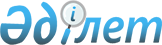 Об утверждении коэффициентов зонирования, учитывающих месторасположение объекта налогообложения в городе Аксу и в сельских округах города АксуПавлодар облысы Ақсу қаласы әкімдігінің 2021 жылғы 1 қарашадағы № 724/16 қаулысы. Қазақстан Республикасының Әділет министрлігінде 2021 жылғы 17 қарашада № 25189 болып тіркелді
      Ескерту. 01.01.2022 бастап қолданысқа енгізіледі - осы қаулының 3-тармағымен.
      Қазақстан Республикасының "Салық және бюджетке төленетін басқа да міндетті төлемдер туралы" Кодексінің 529-бабы 6-тармағына  сәйкес Павлодар облысы Ақсу қаласының әкімдігі ҚАУЛЫ ЕТЕДІ:
      1. Осы қаулының қосымшасына сәйкес Ақсу қаласында және Ақсу қаласының ауылдық округтерінде салық салу объектісінің орналасқан жерін ескеретін аймаққа бөлу коэффициенттері бекітілсін.
      2. Осы қаулының орындалуын бақылау Павлодар облысы Ақсу қаласы әкімінің орынбасары М. А. Гайдаренкоға жүктелсін.
      3. Осы қаулы 2022 жылдың 1 қаңтарынан бастап қолданысқа енгізіледі. Ақсу қаласында және Ақсу қаласының ауылдық округтерінде салық салу объектісінің орналасқан жерін ескеретін аймаққа бөлу коэффициенттері
					© 2012. Қазақстан Республикасы Әділет министрлігінің «Қазақстан Республикасының Заңнама және құқықтық ақпарат институты» ШЖҚ РМК
				
      Ақсу қаласының әкімі 

Ж. Шугаев
Ақсу қаласы әкімдігінің
2021 жылғы 1 қарашадағы
№ 724/16 қаулысына
қосымша
№ 
Елді мекенде салық салу объектісінің орналасқан жері
Аймаққа бөлу коэффициенті
1
№ 1 шағын ауданы
2,1
2
№ 1а шағын ауданы
2,1
3
№ 3 шағын ауданы
2,1
4
№ 4 шағын ауданы
2,1
5
№ 5 шағын ауданы
2,1
6
№ 6 шағын ауданы
1,9
7
№ 7 шағын ауданы
2,1
8
№ 7а шағын ауданы
2,1
9
№ 8 шағын ауданы
2,1
10
№ 8 а шағын ауданы
2,1
11
№ 9 шағын ауданы
2,1
12
№ 10 шағын ауданы
2,1
13
№ 11 шағын ауданы
2,1
14
№ 12 шағын ауданы
2,1
15
№ 14 шағын ауданы
2,1
16
№ 15 шағын ауданы
2,1
17
Черемушка шағын ауданы
1,7
18
Бақша үйлері
1,25
19
Ақсу қаласының гараждары
1,25
20
Ақсу шағын ауданы
1,7
21
Ақсу шағын ауданының гараждары
1,1
22
Алғабас ауылдық округі 
1,95
23
Достық ауылдық округі
1,95
24
Евгеньевка ауылдық округі
1,95
25
Мәмәйіт Омаров атындағы ауылдық округі
1,95
26
Қалқаман ауылдық округі
1,95
27
Қызылжар ауылдық округі
1,95